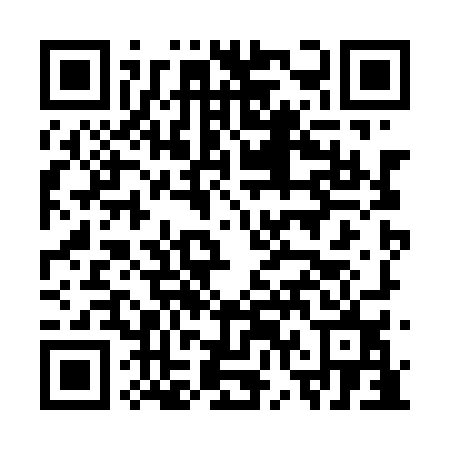 Prayer times for Gander Bay South, Newfoundland and Labrador, CanadaMon 1 Jul 2024 - Wed 31 Jul 2024High Latitude Method: Angle Based RulePrayer Calculation Method: Islamic Society of North AmericaAsar Calculation Method: HanafiPrayer times provided by https://www.salahtimes.comDateDayFajrSunriseDhuhrAsrMaghribIsha1Mon3:095:071:126:439:1711:142Tue3:105:081:126:439:1611:143Wed3:105:081:126:439:1611:144Thu3:115:091:136:439:1611:145Fri3:115:101:136:439:1511:146Sat3:125:111:136:429:1511:147Sun3:125:121:136:429:1411:138Mon3:135:121:136:429:1411:139Tue3:135:131:136:429:1311:1310Wed3:145:141:136:419:1211:1311Thu3:145:151:146:419:1111:1212Fri3:155:161:146:419:1111:1213Sat3:155:171:146:409:1011:1214Sun3:165:181:146:409:0911:1115Mon3:175:191:146:399:0811:1116Tue3:175:211:146:399:0711:1117Wed3:185:221:146:389:0611:1018Thu3:185:231:146:389:0511:1019Fri3:195:241:146:379:0411:0920Sat3:205:251:146:379:0311:0921Sun3:205:261:146:369:0211:0822Mon3:225:281:146:359:0111:0523Tue3:245:291:146:359:0011:0324Wed3:275:301:146:348:5811:0125Thu3:295:311:156:338:5710:5926Fri3:315:331:146:338:5610:5627Sat3:345:341:146:328:5410:5428Sun3:365:351:146:318:5310:5229Mon3:385:371:146:308:5210:4930Tue3:415:381:146:298:5010:4731Wed3:435:391:146:288:4910:44